    St Barbara’s Primary School     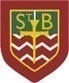 Remember any work you wish to upload should be done so under your class name and if you would like to share any videos or pictures of you completing any of the tasks you have been set you can do so via Twitter. Have fun, work hard and if you need anything you can contact me by email; gw13mceleneylauren@glow.sch.ukMiss McEleney Curricular Areas Primary 1 Suggested Daily Learning ActivitiesWednesday 3rd JuneLiteracyLet’s begin today by thinking about the new sound that you learned yesterday. You were learning all about the oo sound. Can you tell your mum or dad all of the oo words that you can think of? Have a look at the pictures I have included on our class Glow page. Can you guess the oo word by looking at the picture?Your new common words this week are: play, no, look. Remember to write these out on a piece of paper and add them to your word tin. Look at each word carefully and think of a strategy that could help you spell each word.Practise writing each word in your jotter three times. Remember to form all of your letters correctly and sit each letter on the line.Write a super sentence for each of your words. Remember to include your core writing targets in your sentences. Scholastic Reading- Read your book again today. Can you spot any common words in your book that you have already learned?MathsHow long is one minute? Watch the BBC Bitesize video clip to learn more about ‘The minute’.What can you do in a minute? Today you will be exploring different things that you can do in one minute. Ask someone in your house to time you and see how many times you can do the different activities in one minute. Ask them to challenge you. Can they beat you?Sumdog and Studyladder- I have set some time tasks for you to complete on Sumdog and Studyladder today.Telling the Time Board GameHWBPlease have a look at our class Glow page for today’s Health and Wellbeing activities.R.EPlease have a look at our class Glow page for today’s R.E activities.Optional tasksIf you wish to complete more tasks please select one or two tasks from your new Early level grid.